Показательные операции по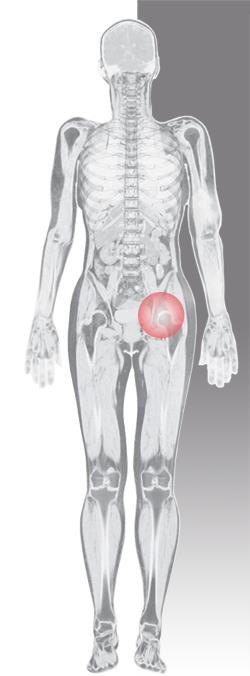 артроскопии тазобедренного сустава6-7 апреля 2017РНИИТО им. Р.Р. Вредена, Санкт-Петербург, улица Академика Байкова, дом 8Преподаватель: Богопольский Олег Евгеньевич6 апреля9.00 – 09.45  – Приветствие, общее введение10.00 – 10.45 – Осмотр пациентов, планирование операции11.00 – 13.00 – Показательные операции. Часть 113.00 – 14.00 – Перерыв14.00 – 16.00 – Показательные операции. Часть 216.00 – 17.00 – Ответы на вопросы, разбор клинических случаев17.00 – Завершение 1го дня 7 апреля 09.15 -10.00 – Осмотр пациентов, планирование операции10.00 – 13.00 – Показательные операции. Часть 313.00 -14.00 –   Перерыв14.00 – 16.30 – Показательные операции. Часть 416.30 – 17.30 – Ответы на вопросы, разбор клинических случаев17.30 – Подведение итогов. Завершение мероприятия.Данное мероприятие не затрагивает вопросы, связанные с обращением лекарственных средств